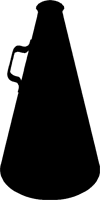 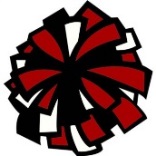 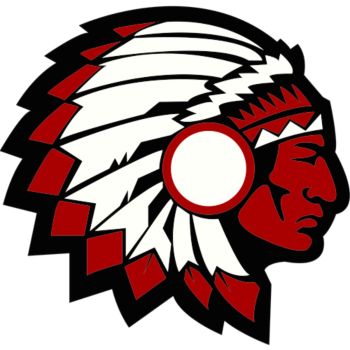 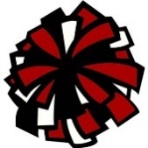      Cheerleading TryoutsApril 30th – May 4th  3:30-5:30*Conditioning/Skills: Tue. Wed. & Thurs.March 13th - April 26th ,  3:30-4:30    *All cheer and dance material will be taught during tryouts. Please be sure that you have all forms completed and ready to turn in on the first day of conditioning/tryouts in order to participate.  NO Paperwork, NO Tryouts. *There will be a mandatory parent meeting Monday, April 30th at 5:30pm.*You will need the following by the first day of tryouts to participate:All WHS Athlete Pre-Participation Forms. Please see the WHS Varsity Cheer page under the sports tab for the Physical and History Form. Also download the Planet High School and Arbiter Athlete information to create and account and access the online forms required for all athletes this year. Parents and Athletes will need to create an account. Physical Form (returning athletes; last year’s form is good until May 31st)WHS Cheer Application Signed Cost Commitment Form Teacher Evaluations (Returned by May 1st) Please write your name on your evaluation formsCopy of your latest report card*Requirements of a WHS Cheerleader: Academics- You must be passing all subjects. If you are failing any subject you will not be able to participate.You must be a student in good standing at WHS, WMS or previous school.You must display appropriate behavior in and out of the classroom that represents WHS positively and promotes school spirit.  Respect coaches, administrators, teachers, cheerleaders, students, officials, and opponents.Follow all guidelines and rules in the WHS Cheerleader HandbookAthletic participation is a privilege, inappropriate behavior or conduct and academic failure will result in dismissal from the team.Candidates will be scored on the following:Cheer (taught at clinic)Dance (taught at clinic)Gymnastics (standing and round-off back handspring are recommended for Varsity & Competitive) Jumps: toe touch, herkie, and pike (reviewed at clinic)Stunting: prep and/or extension back to load and with a cradle (will be evaluated during clinic time) Communication and Spirit: (voice, facial expression, confidence, ability to lead the crowd)Fitness Evaluation (1 mile run in 10 minutes, 25 push-ups in a minute, 5 consecutive V-ups, 25 consecutive lemon squeezers)Teacher Evaluations (Returned by May 1st)Team placement is dependent upon position and score. All scoring decisions are final.  If requested, you will be allowed to see your score, but no other scores.  This complies with the SCHSL state rules/regulations.What to expect during tryouts… Come prepared to work hard every day, dressed appropriately, no jewelry, no nails beyond finger tips, and be on time. *You will need to wear shorts, a t-shirt (nothing baggie), athletic shoes, and hair up to the clinic and tryouts.  There will be a warm up and conditioning time, skills training (motions, jumps, tumbling, stunting), and you will learn a cheer and dance that will be performed on the last day of tryouts. *On the last day of tryouts you will need to wear a red t-shirt, black shorts, and white bow. Be sure to look neat, natural make-up, and be “cheer performance” ready!What to expect after tryouts…Cheerleading is an active and physical sport.  There will be spring and summer conditioning and practices, camps are mandatory. Summer vacations are expected, but if you are in town be at practice. You must attend 75% of summer conditioning and practices to remain eligible to cheer. Attendance to in season practices and games are mandatory unless excused by the coach. If you are not able to keep up with a busy schedule, cheerleading is not for you.  If you are unable to fulfill these commitments, do not tryout. Please know that there are cost involved with cheerleading and cheerleaders keep items that are paid for, refer to the cost commitment form. *Spirit Cheer will practice 2-3 days a week, one game a week during football season and two games a week during basketball season. Practices, games, and events such as pep rallies and parades are mandatory. Game schedules and a practice calendar will be sent out in advance. Additional practices will be scheduled if necessary. *Competitive Cheer will practice 4-5 days a week and compete on Saturdays. Additional practices will be scheduled if necessary. Competitions and practices are mandatory for competitive cheerleaders, there will be a total of five to six competitions. Competitions begin the last weekend of September, the State Championship is November 17th.  A competition schedule will be available the first week of August. *A summer schedule is available now upon request, it will be given to everyone the first day of practice.*Varsity and JV Spirit Cheer – UCA One Day Stunt Camp, June 2nd at Conway High School*Varsity and Competitive Cheerleaders- Wee Warrior Camp June 8th – 11th, 9:00am to 12:30pm* Spirit Cheer – Game Day Camp (WHS) July 30th- August 2nd *Competitive Cheer Choreography August 6th – 9th    Our coaching staff looks forward to continuing a tradition of excellence and working with each of you.  We want the best Competitive, Varsity, JV, and B-Team squads possible to represent our school and support our teams. If you have any questions please contact the appropriate coach below.  Good luck during the week of tryouts! Cheerfully, Coach McClellan WHS Cheer Application 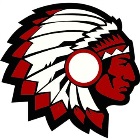 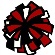 Name: _____________________________________________________________________ Date of Birth ______/______ / _______ Age______ Address ____________________________________________________________________ City, State, Zip_______________________________________________________________ Cheerleader’s Cell#(       )_____________________ Home Phone# _____________________Cheerleader’s Email___________________________________________________________Mother’s Name_____________________________ Cell #(      )________________________Father’s Name ______________________________Cell #(      )________________________Parent’s Email _______________________________________________________________Cheer experience:_____________________________________________________________Why do you want to be a WHS Cheerleader?________________________________________ ____________________________________________________________________________What does team commitment mean to you?_________________________________________ ____________________________________________________________________________Please mark the team you are trying out for, mark all that apply__ Competitive Team (7th-12th) *All competitive cheerleaders must be on a Spirit Squad__ Varsity Spirit (11th -12th grade) *High scoring freshman and sophomores that are competitive will be considered for Varsity__ JV Spirit (7th-10th grade) *High scoring 7th and 8th graders will be considered for JV, all other 7th and 8th graders are still eligible                             for B-Team. List other teams, clubs, activities, or programs you plan on being involved in during the 2018-2019 school year:______________________________________________________________ ____________________________________________________________________________As a candidate for the 2018-2019 WHS Cheer team I, _______________________________ accept the decision for placement or non-placement in the WHS Cheer program.  I understand that ALL WHS Cheer practices, games, rallies, competitions, events, and performances must take precedence over other activities. Athlete’s Signature: _________________________________________Date: ______________Parent’s Signature: _________________________________________ Date:_______________Estimated cost for the 2018/2019 SeasonThe following are estimated cost for the 2018/2019 Cheerleading Season. Total cost will be adjusted if your cheerleader participates in fundraising.  Items will not be ordered/distributed unless paid for.  There will be no reimbursement for ordered items. Please contact Coach McClellan if you have any questions, pmcclellan@gcsd.k12.sc.us or 843-251-2267.   VARSITY AND JV						DueUCA STUNT CLINIC		$ 35.00 		___           	5/7Required Cheer Items 						Practice/Camp Clothes		$125.00	___		5/7 		Returning and New Cheerleaders*Shirt Size ____ *Short Size ____Bows				$ 25.00		___		6/4		Returning and New CheerleadersJV/Varsity Shoes - Nike		$ 50.00		___		6/4		Returning (if needed) and New Cheerleaders*Shoe Size _____Socks:	Red			$   3.50		___		6/4		Returning (if needed) and New Cheerleaders	Black 			$   3.50		___		6/4		Returning (if needed) and New CheerleadersBlack Briefs 			$   7.00 		___		6/4		Returning (if needed) and New CheerleadersCheer Bag			$ 36.00		___		6/4		Returning (if needed) and New CheerleadersWarm Up			$160.00	___		7/30		Returning (if needed) and New CheerleadersBody Liner			$ 23.00		___		7/30		Returning (if needed) and New Cheerleaders*Competitive CheerShoes - Nfinity			$ 80.00		___		8/27		Returning and New Cheerleaders*Shoe Size _____Choreography & Other Cost	$ TBD		___							       		   Total Competitive Cheer cost will depend on the how much money is raised from Wee Warrior Camp.Total Estimated Cost		$______(Account Credit)     	            - $______ Total Cost for 2017/ 2018            $______Cheerleader’s Name_______________________________________Parent Signature__________________________________________Dear WHS and WMS Faculty, The following is a teacher evaluation form for a WHS cheerleading candidate.  As a cheerleader, candidates should represent their school and community in a positive manner whether they are at a sporting event or in the classroom.  Please take a moment to help out in the tryout process by evaluating the following candidate.  Evaluations will be viewed by the coach only and will be included in the scoring process.  Please answer honestly and fairly according to how the candidate performs in your classroom.  To be included in the scoring process evaluations are due by May 1st. Please place the forms in my box when completed, 7th and 8th grade evaluations may be placed in Mrs. Otto box.   Thank you,														    Coach McClellan Name of Candidate: ___________________________________________ Grade:________Has this student ever received a referral from you? ______________If yes, what was the offence and action taken? __________________________________________________________________On a scale from 1 to 3, please rate the candidate in each area listed below. (1 being the lowest and 3 being the highest)__ Respectful, good attitude towards teacher and learning process__ Class Participation__ Attendance and punctuality to class__ Ability to turn in classwork, homework, and projects on time__ Ability to get along with classmates__ Total (out of 15)Signature of teacher ________________________________________ Date __________________------------------------------------------------------------------------------------------------------------------------------------------------------------------------------------Dear WHS and WMS Faculty, The following is a teacher evaluation form for a WHS cheerleading candidate.  As a cheerleader, candidates should represent their school and community in a positive manner whether they are at a sporting event or in the classroom.  Please take a moment to help out in the tryout process by evaluating the following candidate.  Evaluations will be viewed by the coach only and will be included in the scoring process.  Please answer honestly and fairly according to how the candidate performs in your classroom.  To be included in the scoring process evaluations are due by May 1st. Please place the forms in my box when completed, 7th and 8th grade evaluations may be placed in Mrs. Otto box.   Thank you,														    Coach McClellan Name of Candidate: ___________________________________________ Grade:________Has this student ever received a referral from you? ______________If yes, what was the offence and action taken? __________________________________________________________________On a scale from 1 to 3, please rate the candidate in each area listed below. (1 being the lowest and 3 being the highest)__ Respectful, good attitude towards teacher and learning process__ Class Participation__ Attendance and punctuality to class__ Ability to turn in classwork, homework, and projects on time__ Ability to get along with classmates__ Total (out of 15)Signature of teacher ________________________________________ Date __________________-----------------------------------------------------------------------------------------------------------------------------------------------------------------------------------Dear WHS and WMS Faculty, The following is a teacher evaluation form for a WHS cheerleading candidate.  As a cheerleader, candidates should represent their school and community in a positive manner whether they are at a sporting event or in the classroom.  Please take a moment to help out in the tryout process by evaluating the following candidate.  Evaluations will be viewed by the coach only and will be included in the scoring process.  Please answer honestly and fairly according to how the candidate performs in your classroom.  To be included in the scoring process evaluations are due by May 1st. Please place the forms in my box when completed, 7th and 8th grade evaluations may be placed in Mrs. Otto box.   Thank you,														    Coach McClellan Name of Candidate: ___________________________________________ Grade:________Has this student ever received a referral from you? ______________ If yes, what was the offence and action taken? __________________________________________________________________On a scale from 1 to 3, please rate the candidate in each area listed below. (1 being the lowest and 3 being the highest)__ Respectful, good attitude towards teacher and learning process__ Class Participation__ Attendance and punctuality to class__ Ability to turn in classwork, homework, and projects on time__ Ability to get along with classmates__ Total (out of 15)Signature of teacher ________________________________________ Date __________________Penny McClellan – Program HeadVarsity & Competitive Cheer Coachpmcclellan@gcsd.k12.sc.us843-237-9899Cell 843-251-2267Emilee FidlerJV Coach & Competitive Assistant efidler@gcsd.k12.sc.us843-237-9899Cell 859-749-3033Danielle OttoWMS B-Team Cheer Coachdotto@gcsd.k12.sc.us843-237-0106843-485-2340